Monthly Summary of Pressurized Ionization Chamber and Selected Weather Data for the DOE Community Environmental Monitoring Program for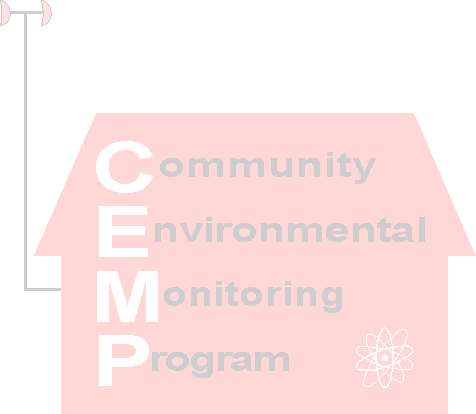 September 2023* Incomplete DataWINDWINDAIR TEMPERATUREAIR TEMPERATUREAIR TEMPERATUREBARO.GAMMA RADIATIONGAMMA RADIATIONGAMMA RADIATIONPRECIP.# Missing a complete monthAve.Max.MeanMax.Min.Press.MeanMax.Min.TotalMphMphDeg. FahrenheitDeg. FahrenheitDeg. FahrenheitInchesµR/h.µR/h.µR/h.InchesAlamo, Nevada1.120.468974326.471214120.59Amargosa Valley, Nevada5.033.5771005427.331112110.04Beatty, Nevada4.433.072964826.571619150.52Boulder City, Nevada3.929.2811036127.511418131.57Caliente, Nevada2.627.564933825.631718161.20Cedar City, Utah4.236.166884424.401115111.08Delta, Utah2.122.566883825.421215110.51Duckwater, Nevada5.836.162873324.291518140.94Ely, Nevada8.440.859833123.951114110.81Goldfield, Nevada6.441.564833924.491521141.67Henderson, Nevada2.624.1811056227.631416130.76Indian Springs, Nevada2.731.675995326.73111590.43Las Vegas, Nevada2.026.2821076427.811114111.48Anchor Brand Ranch, Nevada4.732.468914325.52------0.94Mesquite, Nevada2.345.7791065628.001114111.10Milford, Utah3.130.663893825.031820171.17Nyala, Nevada3.338.865903725.15------0.77Overton, Nevada3.339.2801075428.521113100.59Pahrump, Nevada3.631.9781055427.198980.13Pioche, Nevada4.835.363854124.261519141.39Rachel, Nevada6.246.864883524.621518141.32Sarcobatus Flats, Nevada7.145.068923725.931623152.80St. George (Bloomington Hills), Utah1.528.1741015227.161417132.31Stone Cabin, Nevada3.030.759842924.14------1.36Tecopa/Shoshone2.540.7801094728.501320120.54Tonopah, Nevada5.534.162   813724.021520151.31Twin Springs, Nevada5.225.063913524.94------0.61Warm Springs Summit, Nevada10.946.259763422.861820171.13